October2021Millerton School – 4711 Route 108 Hwy, Derby, NB  E1V5C3  Phone:  627-4090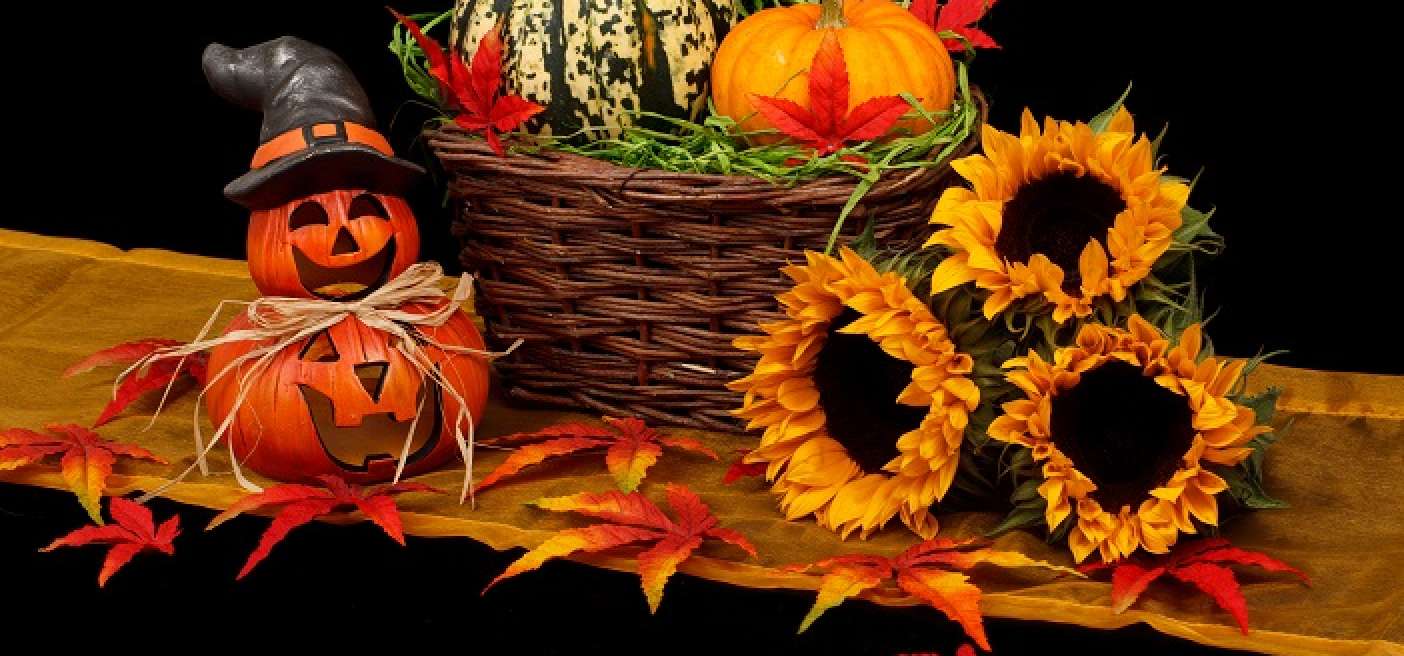 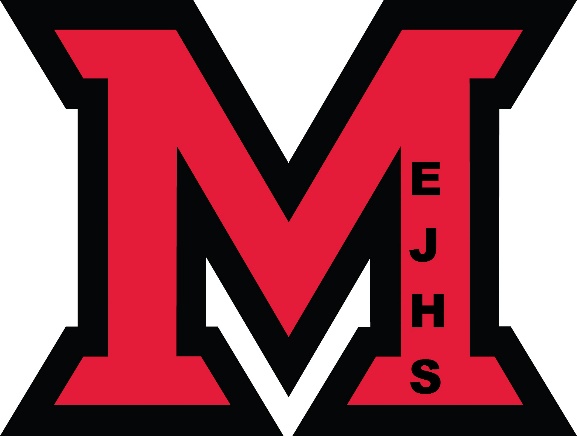 12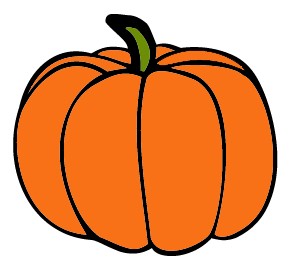 3456789Pictures DueFire PreventionWeek Oct 3 -9 Thanksgiving Food Drive October 4-7Picture RetakesPizza Orders DuePizza Day10111213141516Kindergarten RegistrationOct 12-22NO SCHOOLThanksgiving DayCovid – 19Vaccine ClinicPizza Orders DuePizza Day17181920212223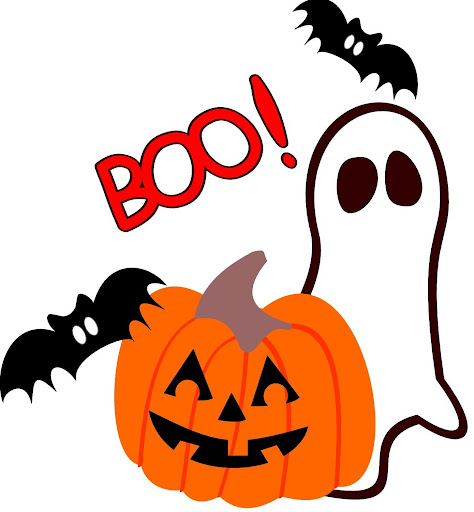 Pizza Orders DuePizza Day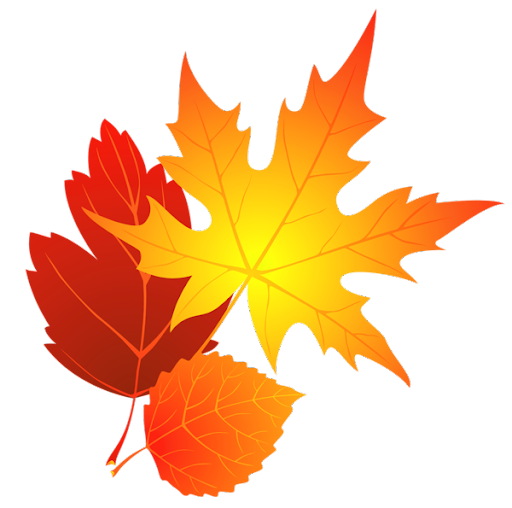 2425262728Pizza Orders Due29Pizza Day3031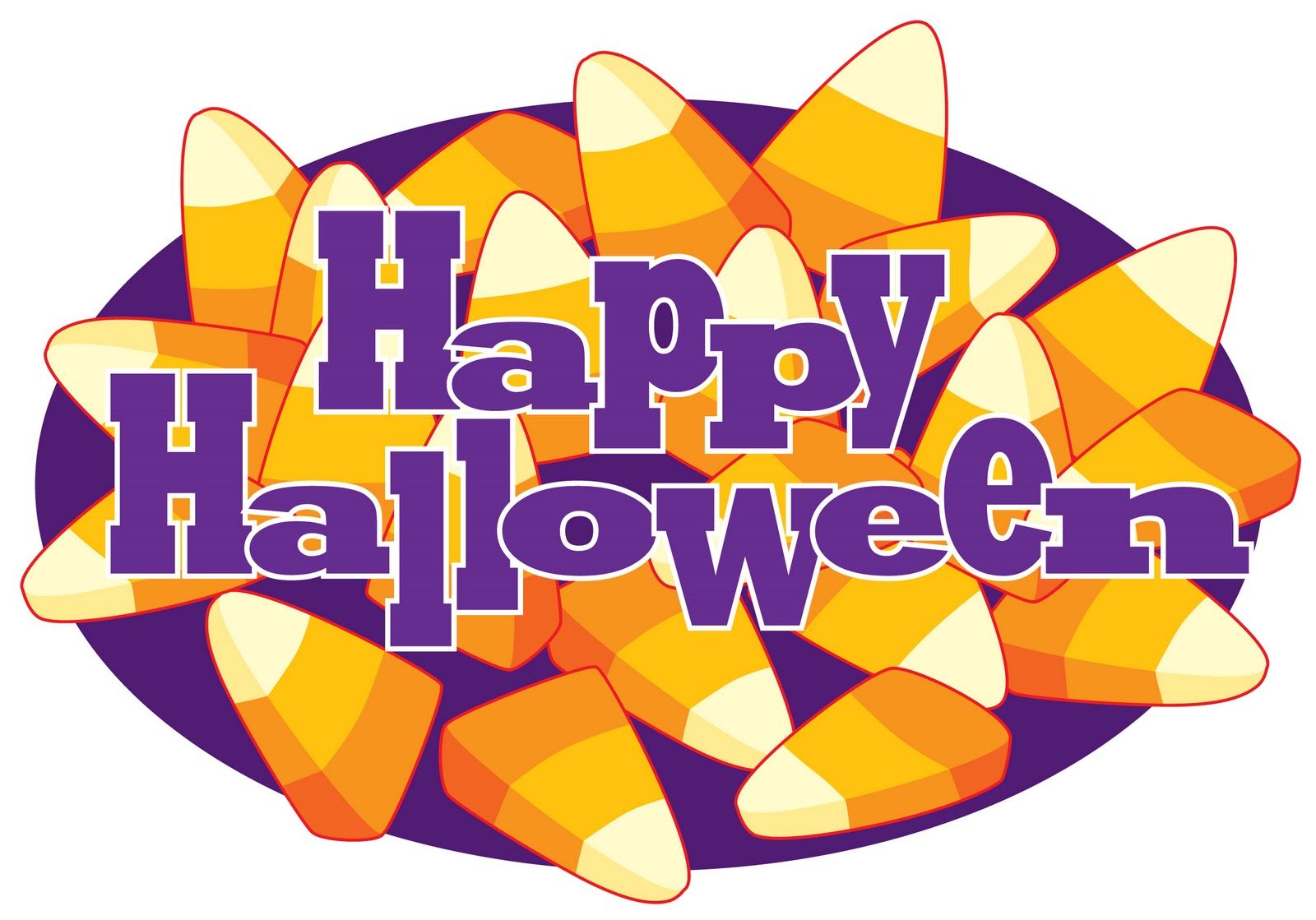 